太安镇开展推进“垃圾分类”共树“文明新风”宣传活动为增强居民对垃圾分类知识的了解，培养居民垃圾分类习惯，推广垃圾分类理念，9月29日下午，太安镇积极响应区委区政府号召，开展“推进‘垃圾分类’共树‘文明新风’”主题活动。为激发干部群众的参与积极性，太安镇组织开展推进‘垃圾分类’共树‘文明新风’”知识竞赛活动。活动中，太安镇党员志愿者们向大家提问垃圾分类知识，比如日常生活中“哪些垃圾是厨余垃圾”，“电子产品属于哪一类垃圾”等等之类的问题，答对即可赢取精心准备的小礼物，活动现场干部群众积极抢答，也对垃圾分类知识有了更进一步的了解。随后，太安镇组织50余名党员干部向辖区内居民分发垃圾分类宣传资料，向居民讲解垃圾分类知识，共发放宣传资料500份，让居民进一步了解“垃圾分类”知识。通过此次活动，增强了居民对垃圾分类知识的了解，提高了居民自觉爱护环境卫生的意识，促使居民能够积极参与到实践垃圾分类的行动中来，养成垃圾分类的好习惯，让辖区家庭积极参与到生活垃圾分类减量宣传中，让环保精神传递到每个居民心中。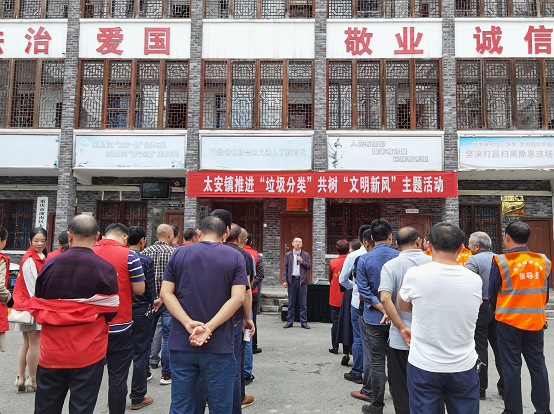 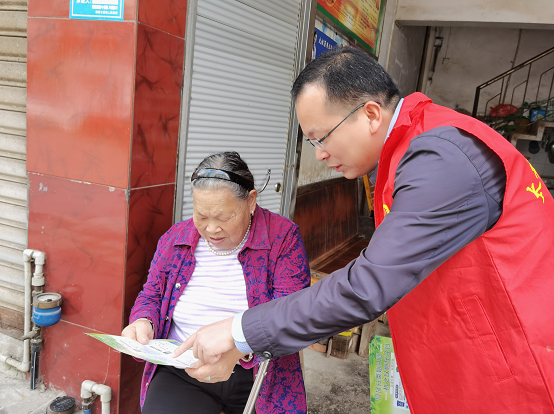 